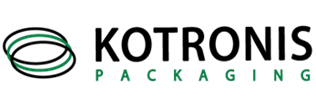 Kotronis Packaging, based in Nafpaktos, has specialized in the manufacture of 100% recyclable plastic containers and lids suitable for food packaging for the past 50 years. With a fully-equipped in-house machine shop and an experienced design and engineering team, we are pioneers in developments and able to offer innovative and stylish packaging solutions. More than 500 million packaging products are manufactured in our state-of -the-art facilities and distributed in 15 countries worldwide every year.To grow our team, we are currently looking for a talented and highly-motivated    CNC Machine OperatorYour Responsibilities:Program, set up and oversee operations of CNC machinePrepare and load raw materials and parts onto the machines Monitor machine performance and make necessary adjustmentsEnsure the CNC machine operates in accordance with production schedules and design specifications Measure and test final products to check for accuracy and qualityPerform necessary maintenance and cleaning on equipment Your requirements and skillsDegree in Mechanical Engineering 2 years’ experience as a CNC machine operatorExcellent technical skillsHighly developed attention to detailSelf-motivated and working effectively with othersWe offer:Highly collaborative and friendly working environmentPlenty of opportunities to evolve your career within an attractive and dynamic environmentContinuous training and development opportunities within the organizationCompetitive remuneration packagePrivate health insurance schemeIf you’re passionate about machining processes, eager to learn more and assist in making projects a reality, we’d like to meet you. Please apply at: career@kotronis.gr